Муниципальное образование Приозерский муниципальный район Ленинградской областиМуниципальное общеобразовательное учреждение «Средняя общеобразовательная школа №5 имени Героя Советского СоюзаГеоргия Петровича Ларионова»(МОУ «СОШ №5»)188760 г. Приозерскул. Ленина д. 22тел. (813279) 35-695факс. 35-695e-mail: school5.22@mail.ruОКПО 41792154, ОГРН 1024701650742,ИНН/КПП 4712016625/471201001СПРАВКА ОБ УСЛОВИЯХ ПРЕДОСТАВЛЕНИЯ УСЛУГДиректор					Владимир Юрьевич Мыльников1Регион Ленинградская область2Муниципальное образование (район / город)Приозерский район/Приозерск3Наименование организации (полное)Муниципальное общеобразовательное учреждение «Средняя общеобразовательная школа №5 имени Героя Советского Союза Георгия Петровича Ларионова»4Количество получателей услуг5315Количество получателей услуг  – инвалидов и лиц с ОВЗ27№Наличие условий Да/нетХОбеспечение в организации условий доступности, позволяющих инвалидам получать услуги наравне с другимиХ6Дублирование для инвалидов по слуху и зрению звуковой и зрительной информациида7Дублирование надписей, знаков и иной текстовой и графической информации знаками, выполненными рельефно-точечным шрифтом Брайля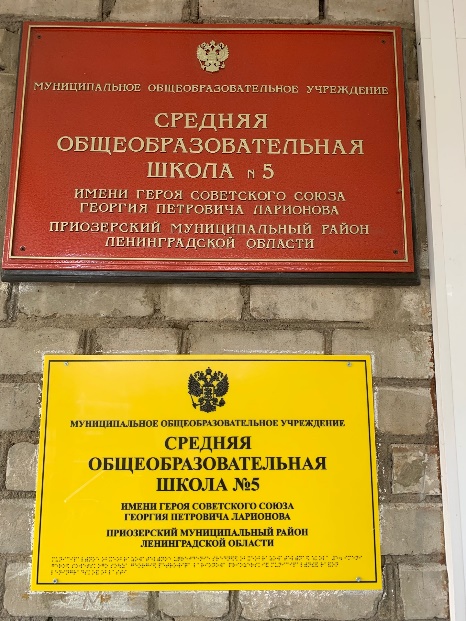 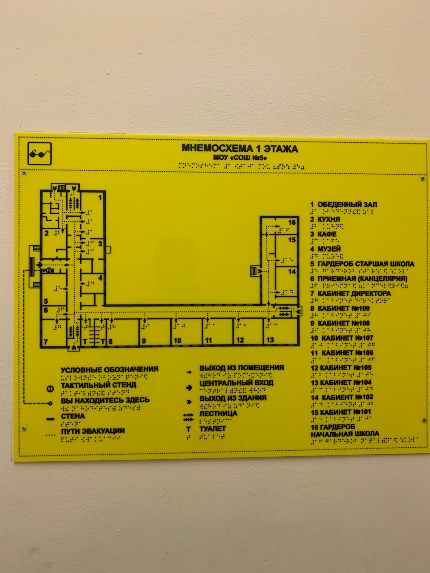 8Возможность предоставления инвалидам по слуху (слуху и зрению) услуг сурдопереводчика (тифлосурдопереводчика)нет9Обеспечение в организации условий доступности, позволяющих инвалидам получать услуги наравне с другими: альтернативной версии сайта организации для инвалидов по зрениюда10Помощь, оказываемая работниками организации социальной сферы, прошедшими необходимое обучение (инструктирование) по сопровождению инвалидов в помещениях организации и на прилегающей территориида11Наличие возможности предоставления услуги в дистанционном режиме или на домудаХОборудование территории, прилегающей к зданиям организации, и помещений с учетом доступности для инвалидовХ12Наличие оборудованных входных групп пандусами (подъемными платформами) 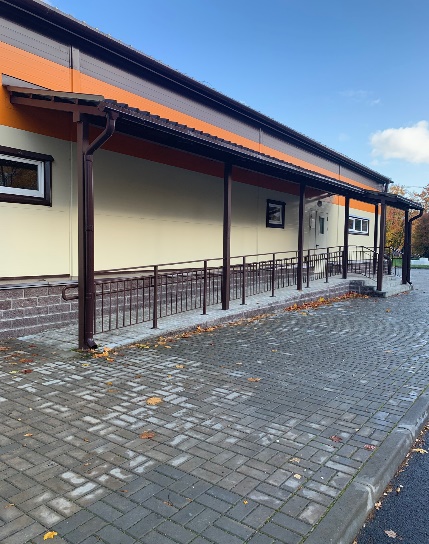 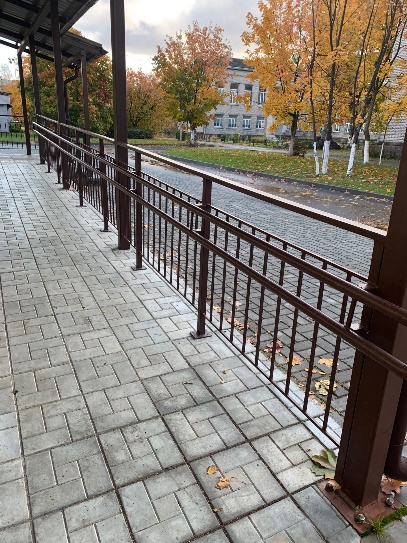 13Наличие выделенных стоянок для автотранспортных средств инвалидов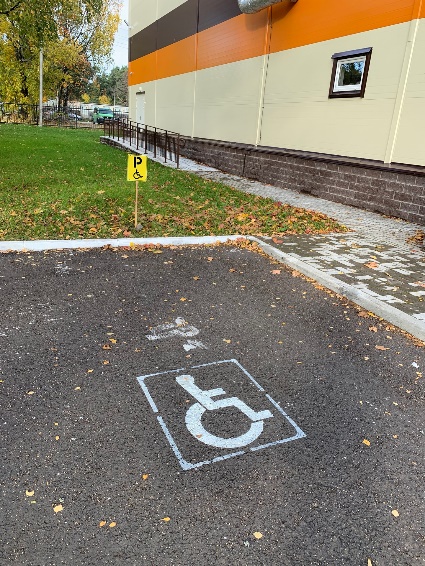 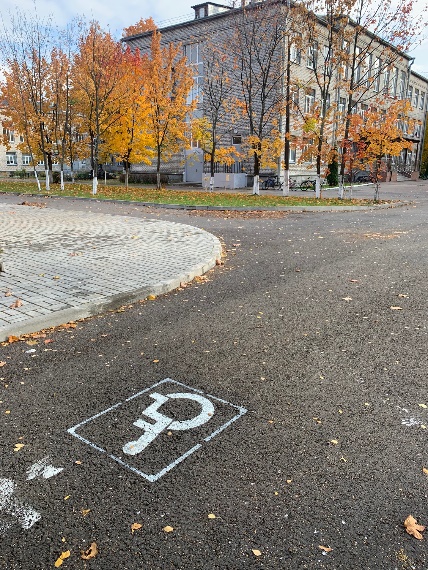 14Наличие адаптированных лифтов, поручней, расширенных дверных проемов 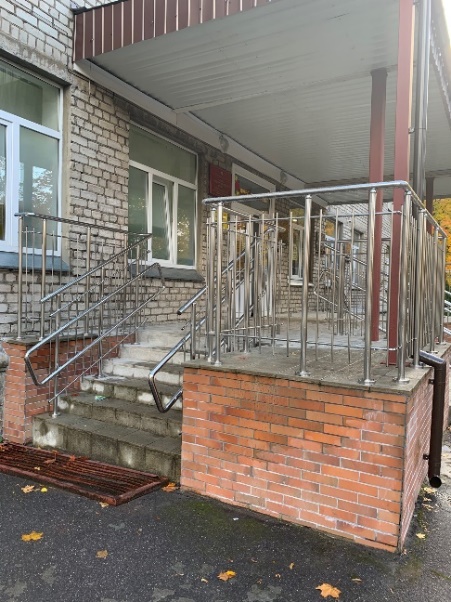 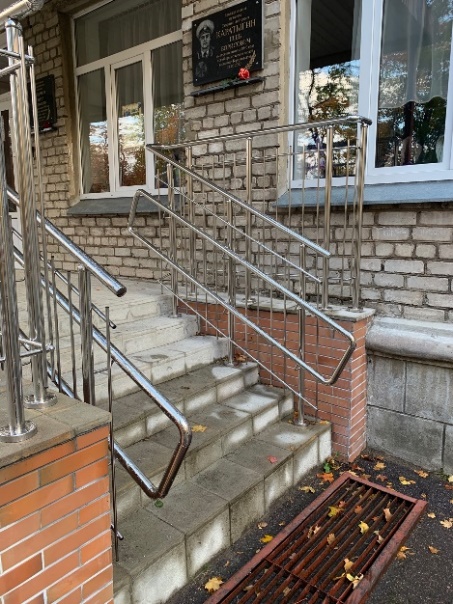 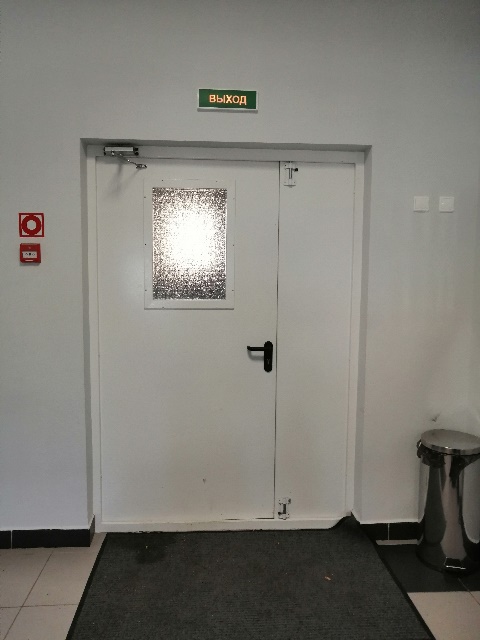 15Наличие сменных кресел-колясокнет16Наличие специально оборудованных санитарно-гигиенических помещений в организации социальной сферы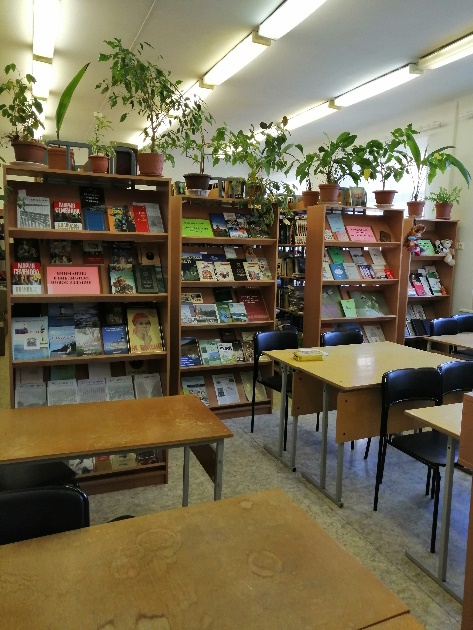 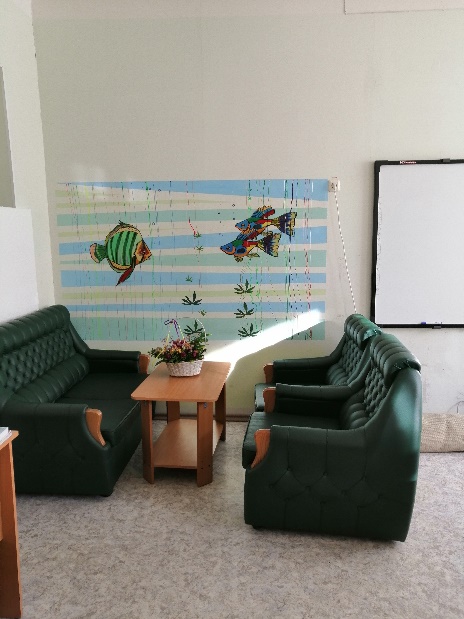 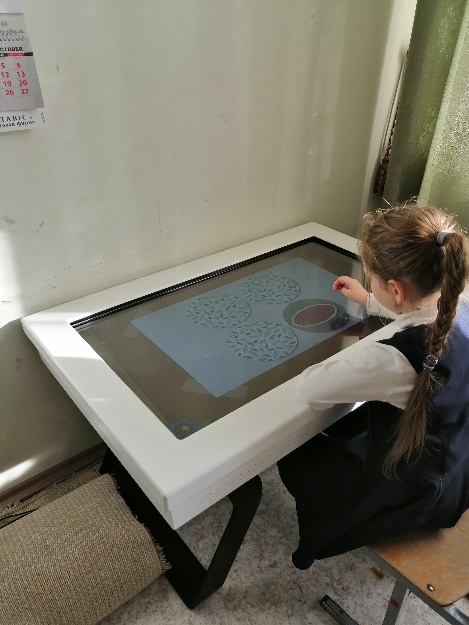 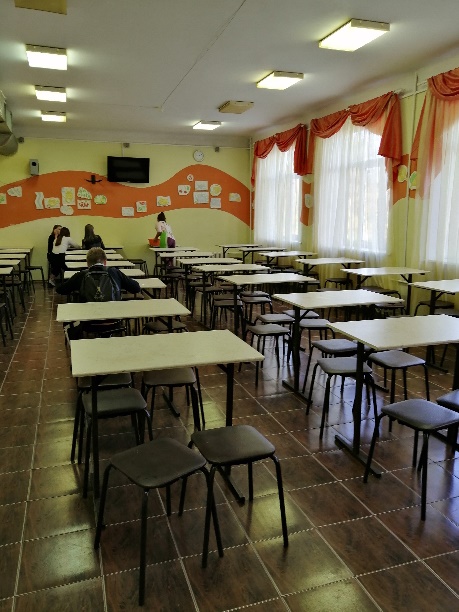 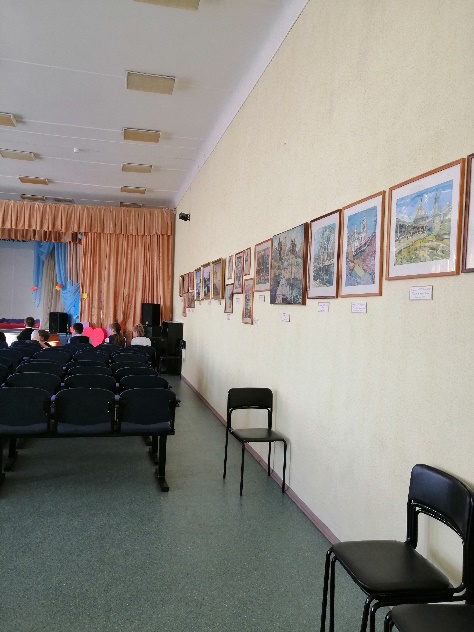 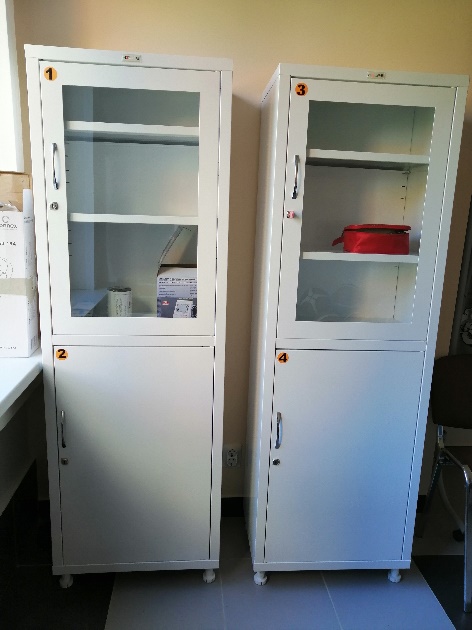 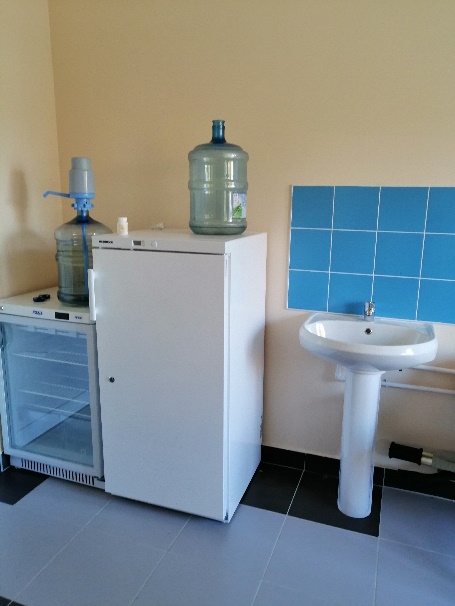 ХОбеспечение в организации комфортных условийХ17Наличие комфортной зоны отдыха (ожидания), оборудованной соответствующей мебелью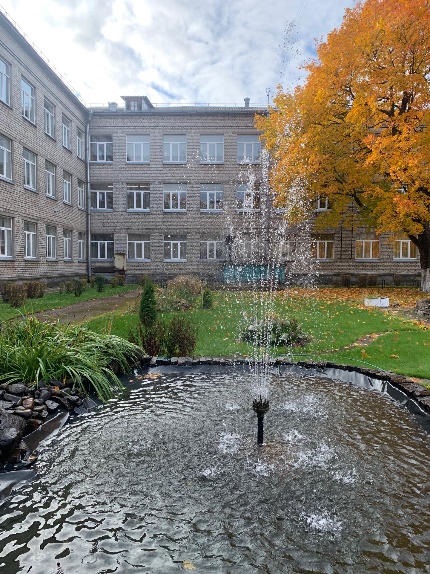 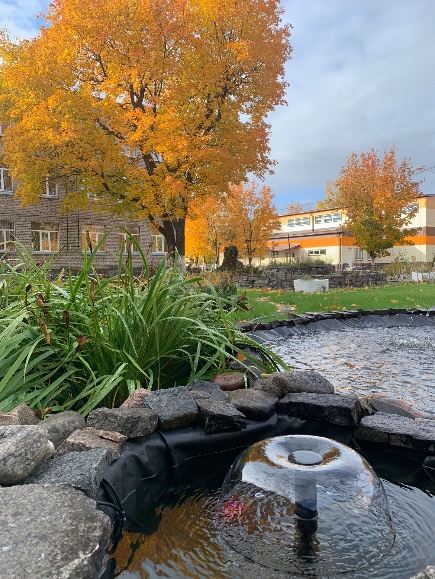 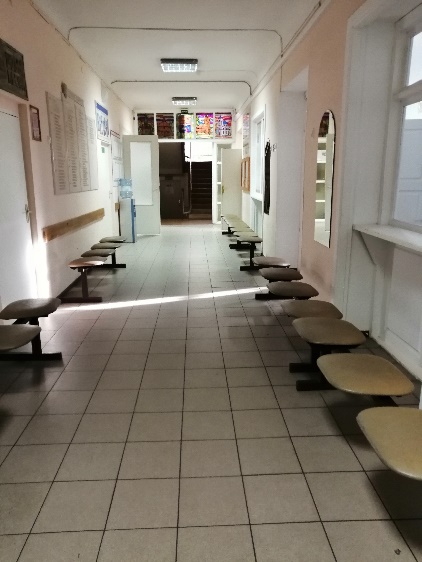 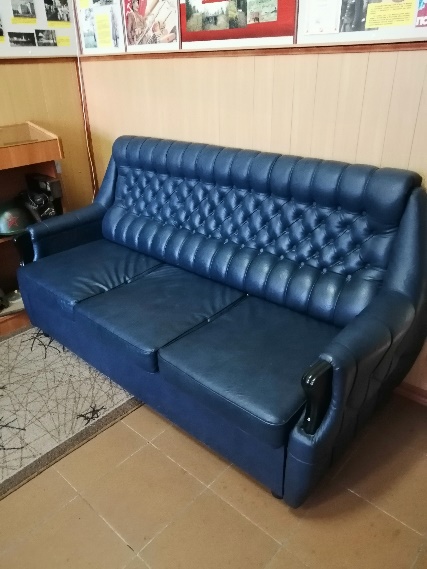 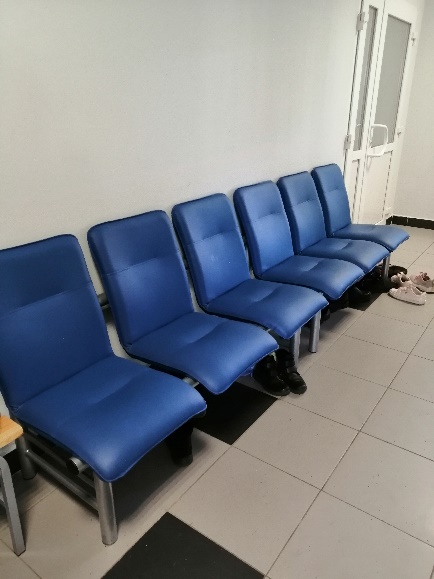 18Наличие и понятность навигации внутри организации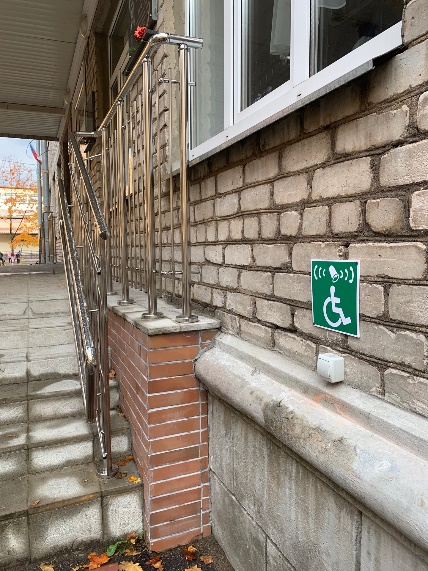 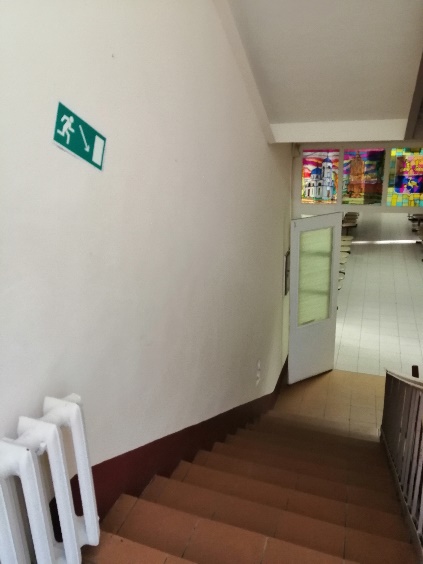 19Наличие и доступность питьевой воды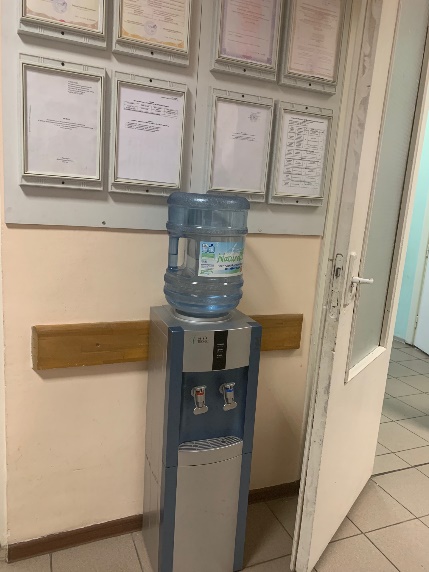 20Наличие и доступность санитарно-гигиенических помещений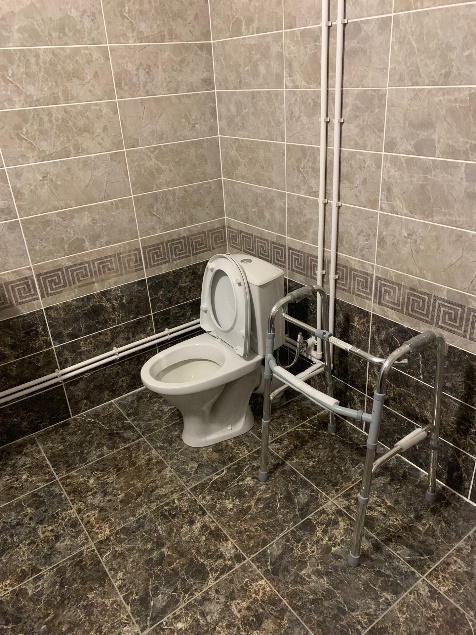 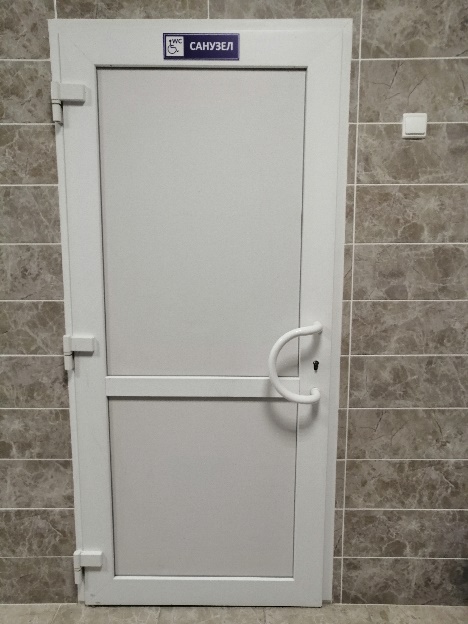 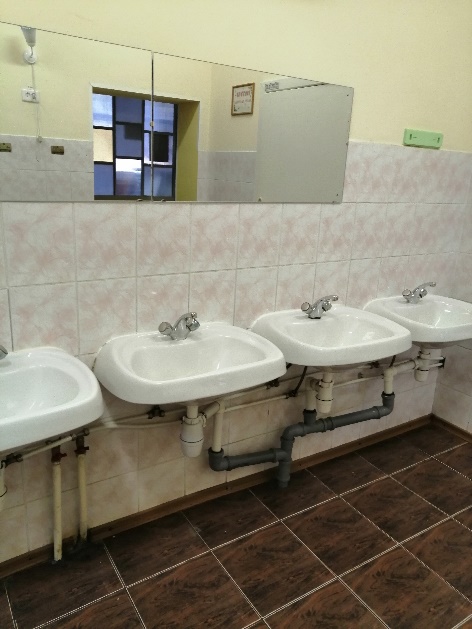 21Санитарное состояние помещений организациида